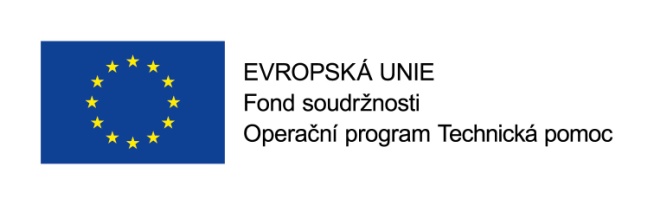 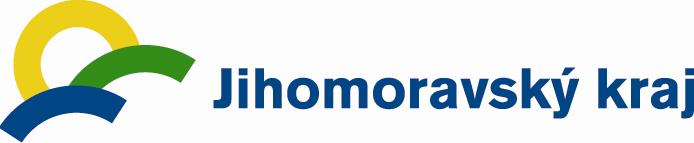 REGIONÁLNÍ AKČNÍ PLÁN STRATEGIE REGIONÁLNÍHO ROZVOJE ČR PRO ÚZEMÍ JIHOMORAVSKÉHO KRAJE – AKTUALIZACE 2017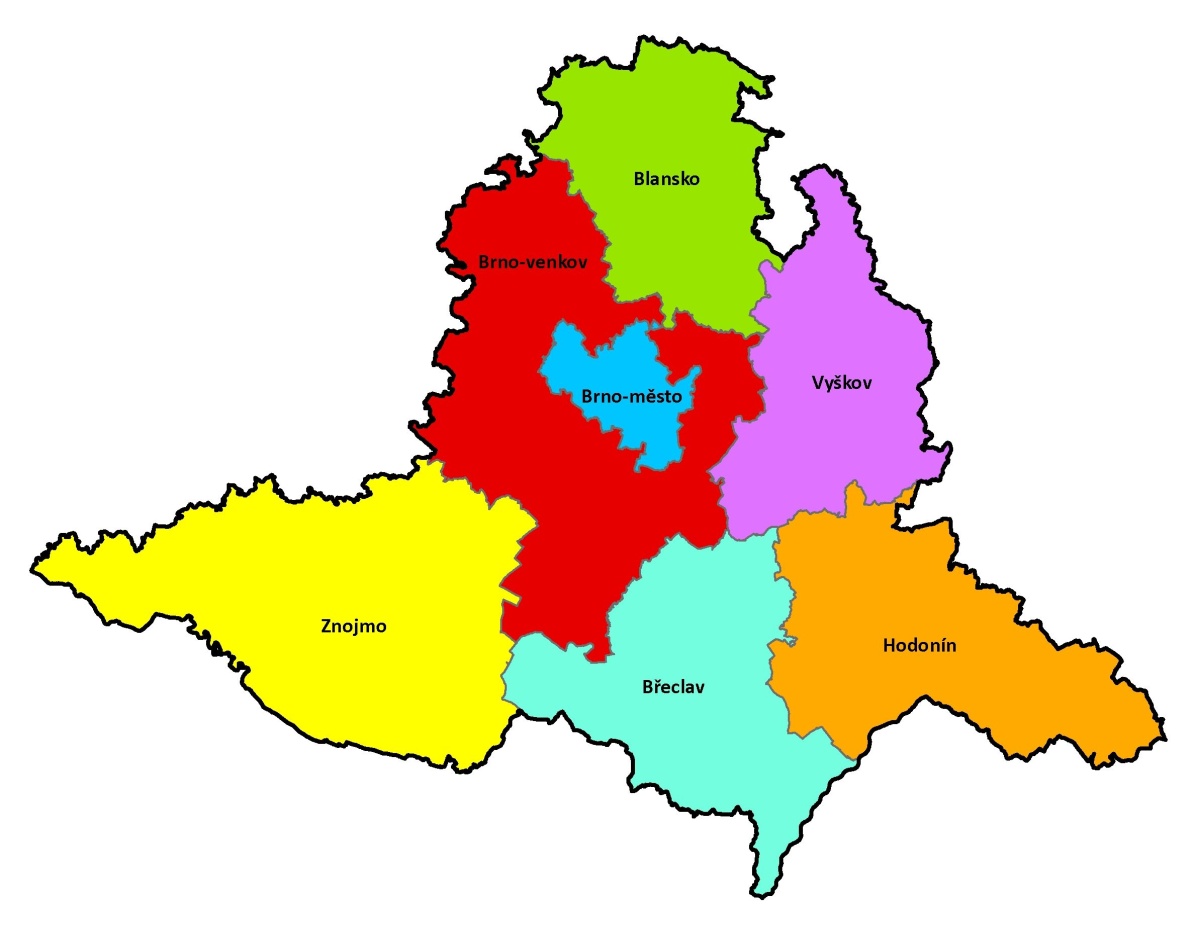 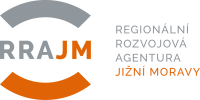 Pořizovatel dokumentu	Jihomoravský kraj	Žerotínovo náměstí 3	601 82 Brno	Odbor regionálního rozvoje Krajského úřadu Jihomoravského kraje	Ing. Ivo Minařík, MPA	vedoucí odboru	kontaktní osoba	Mgr. Tomáš Grulich, grulich.tomas@kr-jihomoravsky.czZpracovatel	Regionální rozvojová agentura jižní Moravy, z.s.p.o.	Královopolská 3052/139	612 00 Brno	Mgr. Jan Kuchyňka	Mgr. Miroslav Legner	http://www.rrajm.cz	jan.kuchynka@rrajm.czOBSAHÚvod	4Popis aktivit	5Aktivity	5aktivity AP SRR	17Nové dotační tituly	21Tabulková část	22ÚvodNa základě usnesení vlády ČR ze dne 15. 5. 2013 č. 344 bylo Ministerstvu pro místní rozvoj (dále též MMR) uloženo, aby předložilo akční plán, jakým bude naplňována Strategie regionálního rozvoje ČR 2014 – 2020 (dále též SRR ČR) coby stěžejní rozvojový dokument určující podobu regionální politiky ČR v daném období, které je přirozeně spjato s programováním na úrovni Evropské unie. MMR považuje tento úkol za zásadní nejen z důvodu prokazatelnosti územní dimenze Evropských strukturálních a investičních fondů (dále též ESI fondy), ale také vzhledem k reálné potřebě spoluutvářet a řídit regionální politiku, která významnou měrou přispívá ke zvyšování konkurenceschopnosti ČR a v důsledku také ke zvyšování kvality života jejích obyvatel. Akční plán realizace SSR 2014 – 2020 bude kromě aktivit na národní úrovni vycházet rovněž z Regionálních akčních plánů (dále též RAP). Regionální akční plány Strategie regionálního rozvoje realizované na území jednotlivých krajů a spravované Regionálními stálými konferencemi (dále též RSK) jsou novými nástroji politiky regionálního rozvoje ČR. Jejich společnou klíčovou úlohou v programovém období EU 2014 – 2020 je naplňování územní dimenze ukotvené v Dohodě o partnerství a rozpracované v Národním dokumentu k územní dimenzi (dále též NDÚD) a cílů Strategie regionálního rozvoje ČR 2014 – 2020 jako základního koncepčního dokumentu státu v oblasti regionálního rozvoje.Regionální akční plán SRR ČR bude v souladu se Statutem a Jednacím řádem RSK, které byly vydány rozhodnutím ministryně pro místní rozvoj č. 127/2014, sloužit Regionální stálé konferenci ke koordinaci územního a integrovaného přístupu k využití ESI fondů v krajích České republiky.Regionální akční plány tvoří podstatný vstup pro tvorbu Akčního plánu SRR – aktivity RAP, které formulují Regionální stálé konference na základě spolupráce s partnery v území, se stávají obsahem aktivit Akčního plánu SRR (na národní úrovni), jehož přípravu koordinuje ve spolupráci s dalšími rezorty i územními partnery MMR. Aktivity RAP jsou z velké části financované z ESI fondů a napomáhají tak realizovat územní dimenzi.Aktualizace Regionálního akčního plánu pro území Jihomoravského kraje v roce 2017 přinesla informace o 1524 projektových záměrech, z nichž bylo odebráním zrealizovaných či upuštěných zpracováno 1266 aktuálních projektových záměrů. Tyto záměry vygenerovalo 200 subjektů napříč veřejnoprávní a soukromou strukturou, neziskovými a příspěvkovými organizacemi, společnostmi s celostátní, mikroregionální i místní působností nebo miliardovými i několikatisícovými rozpočty. Pro analytické účely byly aktuální projektové záměry rozčleněny na 68 aktivity regionálního akčního plánu (57 podporovaných a 11 nepodporovaných z ESIF). Nákladový úhrn aktuálních projektových úhrnů činí v Jihomoravském kraji 51,5 mld. Kč.Popis aktivitTextová část stručně popisuje obsah aktivity RAP. Ve stručné charakteristice jsou uvedeny parametry název aktivity, typ nositele, hlavní příčiny problému a změna/cíl. Tyto parametry mají následující funkci:Název aktivity – identifikuje aktivituTyp nositele – udává kdo je nositelem projektů v rámci aktivityHlavní příčiny problémů – popisuje identifikované problémy v kraji řešené v rámci RAP, které lze pokrýt intervencemi prostřednictvím SRR ČRZměna/cíl – charakterizuje stav, který povede k odstranění či eliminaci vybraných příčin problémuAktivityModernizace sítě regionálních silnicTyp nositele: Správa a údržba silnic JMKHlavní příčiny problému: špatný, v některých případech až neudržitelný technický stav některých silnic II. a III. tříd daný historicky nerealizovanou modernizací při nástupu intenzivní silniční dopravy (zejména nákladní), ohrožení bezpečnosti silničního provozuZměna/cíl: kvalitní napojení sekundárních a terciárních uzlů na páteřní sítě s důrazem na síť TEN-T, zvýšení mobility obyvatel a bezpečnosti motoristůV rámci programového období 2014–2020 je záměr realizovat s využitím Integrovaného regionálního operačního programu následující úseky silnic:Rozvoj cyklostezek a podpora cyklodopravyTyp nositele: obce, města, dobrovolné svazky obcíHlavní příčiny problému: nevyužitý potenciál cyklodopravy k mobilitě pracovních sil a dojížďky do škol do významných center (obec-město), nevyužitý potenciál městské mobility, minimalizace kontaktu cyklistů s motorovou dopravouZměna/cíl: využít a aktivizovat potenciál cyklodopravy k mobilitě pracovních sil, rozvoji městské mobility, bezpečnosti cyklistůRozvoj veřejné dopravy a záchytných parkovišť Typ nositele: Správa a údržba silnic JMK, obce, městaHlavní příčiny problému: chybějící infrastruktura přestupních uzlů a vzájemné propojení dopravyZměna/cíl: výstavba a modernizace přestupních terminálů jako součást systému integrované veřejné dopravyZvyšování bezpečnosti v dopravě Typ nositele: obceHlavní příčiny problému: nevyužitý potenciál udržitelných forem dopravy z důvodu existujících bariér a bezpečnostních rizik pro účastníky dopravyZměna/cíl: zajistit bezpečnost a bezbariérovost dopravy v zájmu zvýšení podílu udržitelných forem dopravyModernizace, rozšíření a výstavba hasičských zbrojnic Typ nositele: obce, městaHlavní příčiny problému: nedostatečné prostorové a technické zázemí složek IZS k ochraně životů, zdraví osob, majetku a hospodářských aktivit ve vazbě na nová rizika a změny klimatuZměna/cíl: modernizace a posílení prostorového a technické zázemí složek IZS v oblastech ohrožených živelnými pohromami a novými riziky v důsledku změn klimatuModernizace vozového parku hasičů Typ nositele: obce, městaHlavní příčiny problému: zastaralý vozový park a jeho vybavenost, který slouží k ochraně životů, zdraví osob, majetku a hospodářských aktivit ve vazbě na nová rizika a změny klimatuZměna/cíl: modernizace a posílení vybavenosti vozového parku složek IZS v oblastech ohrožených živelnými pohromami a novými riziky v důsledku změn klimatuVybavení a technika pro Zdravotnickou záchrannou službu Jihomoravského krajeTyp nositele: krajHlavní příčiny problému: zastaralý vozový park a jeho vybavenost, který slouží k ochraně životů, zdraví osobZměna/cíl: modernizace a posílení vybavení a techniky Zdravotnické záchranné služby Jihomoravského krajeDeinstitucionalizace sociálních služeb za účelem sociálního začleňování Typ nositele: obce, města, svazky obcí, příspěvkové organizace kraje a obcíHlavní příčiny problému: vysoká míra využívání institucionální péče při řešení problémů sociálně vyloučených nebo sociálním vyloučením ohrožených osob, dětí a rodin, což nepřispívá k začlenění podporovaných osob do společnosti, ale naopak může vést k jejich izolaci, segregaci a diskriminaciZměna/cíl: transformace institucionální (ústavní) péče v péči komunitní Infrastruktura pro sociální služby Typ nositele: obce, města, svazky obcí, NNO, církevní organizaceHlavní příčiny problému: chybějící vhodné prostory, vybavení a podmínky pro kvalitní poskytování sociálních služeb Změna/cíl: vytvoření odpovídajících podmínek pro kvalitní poskytování sociálních služeb na evropské úrovniKomunitní centra Typ nositele: obce, města, svazky obcí, NNO, církevní organizaceHlavní příčiny problému: špatná sociální situace osob sociálně vyloučených nebo sociálním vyloučením ohrožených občanů a nedostatek vhodných prostor pro postupné odstraňování sociálního vyloučení v určených lokalitáchZměna/cíl: začlenění sociálně vyloučených nebo sociálním vyloučením ohrožených osob do společnosti pomocí vytvořených funkčních komunitních centerSociální bydlení Typ nositele: městské částiHlavní příčiny problému: riziko sociálního vyloučení jednotlivců / skupin obyvatel v důsledku nepříznivého ekonomického a sociálního vývoje v uplynulém období a nedostatek vhodných prostor bydlení pro cílovou skupinuZměna/cíl: zajištění přístupu a udržení dlouhodobého, kvalitativně standardního a prostorově nesegregovaného bydleníPodpora sociálního podnikání Typ nositele: svazky obcíHlavní příčiny problému: nedostatek odpovídajících prostorových kapacit a vybavení a nedostatečné využití sociálně vyloučených nebo sociálním vyloučením ohrožených osob na trhu práceZměna/cíl: odpovídající prostorová infrastruktura pro rozvoj sociální ekonomiky a uplatnění sociálně vyloučených nebo sociálním vyloučením ohrožených osob na trhu práceModernizace regionálních nemocnic Typ nositele: příspěvkové organizace krajeHlavní příčiny problému: regionální disparity v kvalitě vybavení a poskytování služeb mezi jednotlivými zařízeními poskytujícími vysoce specializovanou a návaznou péči, nevyhovující prostředí pro efektivní spolupráci zařízení různých medicínských úrovníZměna/cíl: zvýšení kvality návazné péče pro obyvatelstvo ve spádovém území Investiční projekty MŠ Typ nositele: obce, města, městské části, dobrovolné svazky obcí, příspěvkové organizace krajeHlavní příčiny problému: nedostatečná kapacita předškolních zařízení v důsledku zvýšení porodnosti ve větších centrech a suburbanizace, nevyhovující podmínky pro inkluzivní vzděláváníZměna/cíl: zajištění dostatečné prostorové kapacity pro předškolní vzdělávání, podpora sociální inkluzeInvestiční projekty ZŠ Typ nositele: obce, města, svazky obcíHlavní příčiny problému: nevyhovující technické (vybavení) a prostorové podmínky pro zvyšování dovedností žáků ZŠ v procesu vzdělávání, nedostatek odborných učeben a dílenZměna/cíl: zvětšení ploch a technického vybavení učeben a dílen pro zvýšení kvality vzdělávání zaměřeného na zlepšení dovedností žákůInvestiční projekty SŠ Typ nositele: kraj, příspěvkové organizace krajeHlavní příčiny problému: zastaralé vybavení a nevyhovující prostorové podmínky pro vzdělávání v technických, přírodovědných oborech, chybějící odborné učebny pro zvyšování praktických dovedností žáků odborných SŠ vedoucí k lepší uplatnitelnosti u zaměstnavatelůZměna/cíl: zvýšení kvality odborného vzdělávání a praktických dovedností žáků odborných středních škol ve vazbě na budoucí uplatnění na trhu práceZájmové a celoživotní vzdělávání Typ nositele: NNOHlavní příčiny problému: chybějící infrastruktura a odpovídající vybavenost pro celoživotní vzděláváníZměna/cíl: vybudování kapacit pro účely dalšího vzdělávání ve vazbě na potřeby sladění nabídky a poptávky na regionálním trhu práceZateplování v sektoru bydlení Typ nositele: městaHlavní příčiny problému: vysoká energetická náročnost bytových domů a s tím související vysoké náklady na vytápěníZměna/cíl: snížení energetické náročnosti bytových domůRevitalizace národních kulturních památek Typ nositele: církevní organizaceHlavní příčiny problému: vysoké náklady spojené s údržbou a ochranou památek v souvislosti s uchováním kulturního dědictví národního významu; nevyužitý potenciál kulturního dědictvíZměna/cíl: zachovat, ochránit a udržovat potenciál národního kulturního dědictvíRevitalizace ostatních památekTyp nositele: církevní organizace, obce a městaHlavní příčiny problému: vysoké náklady spojené s provozem a údržbou památek, které sice nejsou pod zvláštní ochranou, ale mají místní historickou hodnotu a jsou hojně využívány ke kulturním a jiným účelům dané organizaceZměna/cíl: zachovat, ochránit a udržovat místní historické a kulturní hodnotyRozvoj systémů IKT ve zdravotnictví Typ nositele: příspěvkové organizace krajeHlavní příčiny problému: nevyhovující nebo zastaralé systémy IKT v nemocnicích, které snižují   výkonnost nemocnic v rámci poskytovaných zdravotnických služeb občanům, malá schopnost výměny informací mezi jednotlivými útvary a zdravotnickými zařízeními a nastavené procesní řízení v nemocnicíchZměna/cíl: vytvoření nových a modernizace stávajících informačních a komunikačních systémů v nemocnicích s cílem zkvalitnění a zrychlení služeb občanům, zlepšení výměny informací a řízeníRozvoj systémů IKT v obecních úřadech Typ nositele: obce, organizace zřízené obcemiHlavní příčiny problému: nevyhovující systémy IKT v místní veřejné správě, složité procesy a rozhodování, málo efektivní služby vůči veřejnostiZměna/cíl: vytvoření nových a modernizace stávajících informačních a komunikačních systémů v místní veřejné správě zaměřených na poskytování kvalitních služeb veřejnostiÚzemní plánování Typ nositele: obce, městaHlavní příčiny problému: chybějící aktuální dokumenty územního rozvoje zajišťující provázanost a koordinaci veřejných a soukromých zájmů v územíZměna/cíl: vytvoření podkladů a předpokladů pro udržitelný rozvoj územíObnova železničních vozidel v regionální dopravě Typ nositele: krajHlavní příčiny problému: zastaralý, ekonomicky a ergonomicky nevyhovující dopravní park v regionální železniční dopravěZměna/cíl: modernizace regionální železniční dopravy s cílem zvýšit konkurenceschopnost vůči individuální dopravěVýstavba komunikací I. třídy mimo TEN-T Typ nositele: ŘSDHlavní příčiny problému: špatný technický stav, dopravní přetíženost sídel, negativní dopad na životní prostředí, přetížení komunikací s dopady na veřejné zdraví, vysoká nehodovostZměna/cíl: urychlená modernizace a výstavba sítě komunikací I. třídy a výstavba obchvatů sídelPodpora excelentního výzkumuTyp nositele: subjekty provádějící výzkumHlavní příčiny problému: nedostatečné financování výzkumu vývoje a inovacíZměna/cíl: posílení kvality výzkumných týmů, větší otevřenost a dostupnost infrastruktur VaVSpolupráce výzkumných organizací s aplikační sférouTyp nositel: subjekty provádějící výzkumHlavní příčiny problému: nedostatečná provázanost výzkumných organizací s komerčními společnostmi uvádějící výsledky výzkumu do aplikační praxeZměna/cíl: vytvoření nových partnerství a struktur VaV s komerčními subjektyStrategické řízení výzkumuTyp nositele: subjekty provádějící výzkumHlavní příčiny problému: nízká úroveň strategického plánování, řídících kompetencí a rozhodovacích mechanismů v přípravě a realizaci výzkumných aktivitZměna/cíl: zlepšení strategického řízení výzkumu na národní úrovniVzdělávání na VŠ pro potřeby trhu práceTyp nositele: vysoká škola, univerzitaHlavní příčiny problému: špatně cílené zaměření vysokoškolského vzdělávání, které míjí aktuální a moderní potřeby trhu práceZměna/cíl: zvýšení kvality vzdělávání na vysokých školách a jeho relevance pro potřeby trhu práceZkvalitnění vzdělávání v klíčových kompetencích Typ nositele: vzdělávací zařízeníHlavní příčiny problému: nedostatečné využívání potenciálu vzdělávání žáků v rozvoji kompetencí důležitých pro osobní, společenský a profesní život, nízká úroveň vzdělávacích aktivit zaměřená na praktický klíčových kompetencí a s tím související potenciál učitelůZměna/cíl: zlepšení kvality vzdělávání a výsledků žáků v klíčových kompetencích s praktickým uplatněním osobním ve společenském a profesním životěZkvalitnění vzdělávání odborných předmětů Typ nositele: vzdělávací zařízeníHlavní příčiny problému: malá provázanost odborné teorie a praxe ve výuce, zejména v návaznosti na moderní technologie a procesy ve zpracovatelském průmyslu, nízký počet odborníků z praxe zapojený do výuky, nesoulad mezi vzdělanostní strukturou absolventů a poptávkou zaměstnavatelůZměna/cíl: zvýšení teoretických znalostí a praktických dovedností žáků, zapojení odborníků z praxe do výuky, přizpůsobit systém vzdělávání potřebám zaměstnavatelůZajištění zásobování pitnou vodou Typ nositele: města, obceHlavní příčiny problému: nedostatečné zajištění zásobování obyvatel pitnou vodouZměna/cíl: zajištění dodávky pitné vody v odpovídající jakosti a množství pro obyvatele v územíVýstavba ČOV a kanalizací Typ nositele: města, obceHlavní příčiny problému: vypouštění znečištěných látek z domácností a podnikatelů do povrchových a podzemních vod, zvyšující se množství vypouštěného znečištění do povrchových i podzemních vod z komunálních zdrojů, celkové znečištění životního prostředíZměna/cíl: snížení množství vypouštěného znečištění do povrchových i podzemních vod z komunálních zdrojů a vpouštění znečišťujících látek do povrchových a podzemních vodProtipovodňová opatření Typ nositele: města, obce, s.p. Povodí MoravyHlavní příčiny problému: nedostatečná protipovodňová ochrana sídelZměna/cíl: snížení rizika vzniku povodníZvyšování retenčního potenciálu v povodí Typ nositele: města, obce, s.p. Povodí MoravyHlavní příčiny problému: vysoká finanční náročnost při budování infrastruktury ke zvýšení retenční schopnosti krajiny, složité majetkoprávní vztahy, nesystémový přístup a malá intenzita budování opatření ke zvýšení retenční schopnosti krajiny, nedostatečný retenční potenciál povodí, ohrožení území erozíZměna/cíl: zvýšení počtu opatření vedoucích ke zvýšení retenční schopnosti krajiny v ohrožených územíchSnižování emisí z lokálního vytápění Typ nositele: města, obceHlavní příčiny problému: vysoký podíl stacionárních zdrojů znečištění v území, vysoké náklady spojené s pořízením nového ekologického zdroje vytápění, zhoršená kvalita ovzduší v sídlechZměna/cíl: snížení emisí stávajících zdrojů znečišťováníMonitoring kvality ovzduší v sídlech Typ nositele: města, obceHlavní příčiny problému: zhoršená kvalita ovzduší v sídlechZměna/cíl: zlepšení systému sledování, hodnocení a předpovídání vývoje kvality ovzduší a souvisejících meteorologických aspektůZkvalitnění nakládání s odpady v obcích Typ nositele: města, obce, svazky obcíHlavní příčiny problému: nevyužití moderních přístupů při nakládání s odpady, malá síť sběrných dvorů, malý důraz na třídění odpadů Změna/cíl: výstavba a modernizace zařízení pro sběr, systémy třídění a úpravu odpadůRekultivace starých skládek Typ nositele: města, obceHlavní příčiny problému: negativní dopad skládek na krajinný ráz, stejně tak jako na kvalitu podzemních i povrchových vodZměna/cíl: rekultivace starých skládekZkvalitňování přírodního prostředí Typ nositele: města, obce, NNOHlavní příčiny problému: úbytek biologické rozmanitosti a degradace ekosystémůZměna/cíl: ochrana ekosystémů, obnova a tvorba stanovišť a podmínek pro výskyt druhů vázaných na kulturní krajinu či sídlaProtierozní opatření a prevence sesuvů Typ nositele: města, obceHlavní příčiny problému: ohrožení půdy větrnou a vodní erozí, riziko sesuvů, nízká aktivita budování protierozních opatření Změna/cíl: realizace protierozních opatření a opatření na prevenci sesuvůZlepšení vodního režimu v krajině, revitalizace rybníků Typ nositele: města, obce, s.p. Povodí MoravyHlavní příčiny problému: narušení vodního režimu v krajině, degradace vodních ekosystémůZměna/cíl: zlepšení vodního režimu v krajiněVytváření ÚSESTyp nositele: města, obce, příspěvkové organizace kraje, státní pozemkový úřadHlavní příčiny problému: budování dopravní infrastruktury, rozšiřování obytných sídel, intenzivní zemědělství snižuje propustnost krajiny pro volně žijící živočichyZměna/cíl: vytvořit plně funkční síť biokoridoru a biocenter různých úrovníRevitalizace parků Typ nositele: města, obce, městské části, příspěvkové organizace krajeHlavní příčiny problému: postupné zhoršování životního prostředí v sídlech, málo funkční revitalizace a obnova veřejné zeleněZměna/cíl: posílit biodiverzitu a ekosystémové funkce ekosystémů sídelní zeleně v sídlechRevitalizace vodních ploch v sídlech Typ nositele: města, obceHlavní příčiny problému: ubývání vodních ploch v sídlech, nízký zájem o obnovu původních vodních nádrží a rybníků v sídlechZměna/cíl: posílit biodiverzitu a ekosystémové funkce ekosystémů drobných vodních ploch v sídlechSnížení energetické náročnosti veřejných budov Typ nositele: města, obce, příspěvkové organizaceHlavní příčiny problému: vysoká energetická a finanční náročnost veřejných budov ve vlastnictví obcí a krajeZměna/cíl: snížení energetické náročnosti veřejných budovPoskytování poradenských služeb a služeb pro začínající podniky Typ nositele: hospodářské komoryHlavní příčiny problému: mnoho informací na více místech, nepřehlednost a nejednotnost systému pro začínající podnikatele a menší podnikyZměna/cíl: posílení sektoru MSP pro zlepšení výkonnosti a konkurenceschopnosti regionální ekonomikyInfrastruktura pro podnikáníTyp nositele: podnikatelé, hospodářské komory, NNO, obce, městaHlavní příčiny problému: nedostatečné využití existující starší podnikatelské struktury nebo nekvalitní infrastrukturní podmínky pro realizaci nových, rozšiřujících se či stávajících podnikatelských činnostíZměna/cíl: zvýšit využitelnost infrastruktury pro podnikání a podpořit místní podnikáníPodpora zaměstnanosti znevýhodněných skupin obyvatel Typ nositele: NNO, zaměstnavateléHlavní příčiny problému: omezený přístup skupin obyvatelstva na trh práceZměna/cíl: zvýšení zaměstnanosti podpořených skupin osobPodpora vzdělávání a poradenství pro ženy na mateřské dovolené, podpora podnikání žen Typ nositele: hospodářské komory, NNO, obce, městaHlavní příčiny problému: rozdíly v postavení žen a mužů na trhu práce, nízká ochota zaměstnavatelů zaměstnávat na zkrácený pracovní úvazek, málo rozvinutá síť podnikových předškolních zařízení, Změna/cíl: realizace opatření na slaďování pracovního, soukromého a rodinného života a znovu začlenění žen (zejména s malými dětmi či pečující o závislé osoby) na trh práceZačleňování ohrožených osob na trh práce Typ nositele: svazky obcí, kraj, příspěvkové organizace kraje, NNOHlavní příčiny problému: nepřizpůsobivost, špatné pracovní návyky, nízký stupeň vzdělání osob ohrožených sociálním vyloučením, neochota zaměstnavatelů, demotivačně nastavený systém podpory nezaměstnanosti, sociálních dávek a minimální mzdyZměna/cíl: zavedení účinného systému spolupráce veřejné správy se zaměstnavateli při zaměstnávání osob ohrožených sociálním vyloučením, efektivního systému vzdělávání a rekvalifikací, individuálních programů pro začleňováníPodpora sociální ekonomiky Typ nositele: NNO, hospodářské komoryHlavní příčiny problému: malé zkušenosti z oblasti sociálního podnikání, obavy ze zaměstnávání osob ohrožených sociálním vyloučením, vysoké procento nezaměstnaných osob ohrožených sociálním vyloučenímZměna/cíl: začlenění osob sociálně vyloučených a ohrožených sociálním vyloučení na trh práceZvýšení kvality sociálních služeb Typ nositele: kraj, města, obce, NNOHlavní příčiny problému: nedostatečná komplexnost a efektivnost sociální ochrany vůči stále se zvyšujícímu počtu osob ohrožených sociální inkluzí, malá intenzita přizpůsobování metod a inovativnost ve vzdělávání pracovníků v SS vůči skutečným potřebám cílové skupinyZměna/cíl: zvýšení kvality a udržitelnosti systému sociálních služebZkvalitnění činnosti veřejné správy Typ nositele: kraj, města, obceHlavní příčiny problému: nízká efektivnost veřejné správy, nevhodně nastavené procesy a řízení úřadů, negativně hodnocené poskytované služby veřejností, mále efektivní metody vzděláváníZměna/cíl: zvýšení výkonnosti a profesionality veřejné správy, zlepšení poskytovaných služeb v povědomí veřejnostiPozemkové úpravy Typ nositele: státní pozemkový úřadHlavní příčiny problému: nevhodné prostorové uspořádání pozemků vlastníků půdy na některých územích, včetně přístupu k nim, nevhodné podmínky pro přípravu staveb ve veřejném zájmuZměna/cíl: racionální prostorové uspořádání pozemků vlastníků půdy v daném katastrálním územíPodpora rozvoje agroturistikyTyp nositele: příspěvkové organizace kraje, zemědělští podnikateléHlavní příčiny problému: snižování zaměstnanosti v zemědělství, nedostatek pracovních příležitostí ve venkovských oblastech má negativní vliv na demografickou strukturu obyvatel menších sídel, kdy mladší a vzdělanější obyvatelé odcházejí z územíZměna/cíl: zvýšení zaměstnanosti v sídlech využitím potenciálu agroturismu ve venkovských oblastechEnvironmentální opatření nepodporovaná z ESIFTyp nositele: obce, města, příspěvkové organizace obcí, měst a krajeHlavní příčiny problému: široká škála environmentálních opatření nemůže za specifických podmínek čerpat prostředky OPŽP, příp. jiných prostředků ESIFZměna/cíl: zlepšení životního prostředí v obcích a městechRevitalizace památek nepodporovaných z ESIFTyp nositele: NNO, církevní organizace, obceHlavní příčiny problému: vysoké náklady spojené s údržbou a ochranou památek v souvislosti s uchováním kulturního dědictví, nevyužitý potenciál kulturního dědictvíZměna/cíl: zachovat, ochránit a udržovat potenciál kulturního dědictvíRozvoj cestovního ruchuTyp nositele: kraj, obce, podnikateléHlavní příčiny problému: cestovní ruch je velkou příležitostí pro rozvoj zaměstnanosti v přírodně cenných regionech. Budování infrastruktury cestovního ruchu stojí vyšší náklady; návratnost investice je přitom spojena s velkými rizikyZměna/cíl: zvýšení zaměstnanosti v regionech s potenciálem cestovního ruchuVýstavba komunikací vyšších tříd nepodporovaných z ESIFTyp nositele: ŘSDHlavní příčiny problému: nízká kvalita páteřních regionálních a nadregionálních komunikací, které však nejsou financovatelné z prostředků ESIFZměna/cíl: rekonstrukce či výstavba komunikací vyšších tříd pro kvalitnější dopravní dostupnostModernizace silnic nižších tříd a místních komunikací Typ nositele: Krajská správa a údržba silnic JMK, obceHlavní příčiny problému: špatný, v některých případech až neudržitelný technický stav některých silnic II. a III. tříd a místních komunikací, daný historicky nerealizovanou modernizací při nástupu intenzivní silniční dopravy (zejména nákladní), ohrožení bezpečnosti silničního provozuZměna/cíl: zajistit bezpečný provoz na silnicích nižších třídRekonstrukce a příprava nových inženýrských sítí nepodporovaných z ESIFTyp nositele: obce, městaHlavní příčiny problému: přímou souvislost s omezenými možnostmi rozvoje některých obcí a měst mají nákladné infrastrukturní projekty zaměřené na rekonstrukci kanalizační či vodovodní či zavedení plynu, elektřiny a dalších sítí na nové stavební pozemkyZměna/cíl: rekonstrukce a výstavba nových inženýrských sítíÚprava chodníků, parkovišť a veřejných prostranstvíTyp nositele: obce, městaHlavní příčiny problému: veřejné prostory vytváření identitu místa a sepětí obyvatel se svojí obcí, i když je péče o síť obecních chodníků, parkovišť a veřejných prostranství je velice nákladná, především pak při jejich generálních revitalizacích či nové výstavběZměna/cíl: dosažení v čase stabilní kvality chodníků, parkovišť a veřejných prostranstvíStavební úpravy obecních budov nepodporovaných z ESIFTyp nositele: obce, města a jejich příspěvkové organizaceHlavní příčiny problému: obecní majetek vykazuje velké možnosti užití, stáří i rozvojového potenciálu, což se často nesnoubí se striktními podmínkami ESIFZměna/cíl: udržení vyhovujícího stavebního stavu obecního majetkuSportovní infrastruktura a koupalištěTyp nositele: obce, města, školy, NNOHlavní příčiny problému: vyšší potřeba trávení volného času aktivním způsobem, podpora zdravého životního stylu a zároveň nedostatečná připravenost sportovišť na nové trendyZměna/cíl: naplnění poptávky po široké škále veřejných, organizovaných, zájmových či rekreačních sportovišťSlužby seniorům nepodporované z ESIFTyp nositele: města a jejich příspěvkové organizaceHlavní příčiny problému: demografickým stárnutím populace a změnou fungování rodinné péče o starší generace dochází ke zvýšenému tlaku na budování pobytových zařízení pro senioryZměna/cíl: zajištění důstojného bydlení pro seniory se specifickými doprovodnými službamiModernizace ostatních nemocnic Typ nositele: příspěvkové organizace krajeHlavní příčiny problému: regionální disparity v kvalitě vybavení a poskytování služeb mezi jednotlivými zařízeními poskytujícími vysoce specializovanou a návaznou péči, nevyhovující prostředí pro efektivní spolupráci zařízení různých medicínských úrovníZměna/cíl: zvýšení kvality návazné péče pro obyvatelstvo ve spádovém území aktivity AP SRRV současné podobě je výrazná většina aktivit AP SRR ve vztahu k rozvoji kraje hodnocena jako (středně) významná. Témata těchto aktivit jsou zakotvena jak ve Strategii rozvoje Jihomoravského kraje do 2020 (SRJMK 2020), tak v dalších oborových koncepcích (např. ve Strategii rozvoje lidských zdrojů JMK 2016–2025 (SRLZ). Určité aktivity lze nicméně zdůraznit jak velmi významné, či prioritní. V případě prioritních aktivit jde o dobudování páteřní silniční infrastruktury a o řešení problematiky sucha. Ve skupině velmi významných aktivit jde o podporu inovačních aktivit a dopravní infrastruktury. Přehled těchto významnějších aktivit se stručným zdůvodněním je uveden v následující tabulce.Momentálně není navrhováno zařadit novou aktivitu Akčního plánu Strategie regionálního rozvoje pro roky 2018–2019.Nové dotační titulyV rámci stávajících dotačních titulů je pokryto široké spektrum podporovatelných aktivit Regionálního akčního plánu. Z hlediska dalších vhodných dotačních titulů je spíše problémem nízká alokace již vytvořených národních zdrojů, která neumožňuje uspokojit potřeby území či stanovuje eliminační kritéria využití daného dotačního titulu. Příkladem mohou být v území zmapované projekty na rekonstrukci silnic nižních tříd a místních komunikací, které násobně převyšují alokované prostředky. Dalším příkladem jsou obecně investice do obecního majetku. V této kategorii jsou časté projektové záměry na rekonstrukci obecních budov (např. kulturních domů), uličních prostorů a jejich veřejných prostranství, specificky např. do veřejného osvětlení a rozhlasu. S tím souvisí i potřeba financování rekonstrukce technických sítí, především vodovodu a kanalizace, a také možnost kompletně nového zasíťování pozemků určených k nové residenční zástavbě. Dále je značná a nerealizovaná poptávka po dotacích alokovatelných na koupaliště, příp. jiné rekreační areály. Jednotky neuspokojených záměrů směřují do pořízení technického vybavení obcí.Dotační titul, který by mohl vzniknout nad rámec již vytvořených národních zdrojů, může směřovat i na podporu regionálních nemocnic, které nejsou začleněny do páteřní sítě nemocnic podporovatelných z fondů ESI. Aktivita Modernizace ostatních nemocnic reaguje na potřebu v území, kde se vyskytují nemocnice s potřebou investic do zdravotního vybavení a rozšíření zdravotních služeb pro obyvatele, které nejsou momentálně podporovány vhodným dotačním titulem.Aktuální projektové záměry bez vhodného dotačního titulu dosahují úhrnného finančního objemu 3,1 mld. Kč, což je asi 6 % celkových předpokládaných uznatelných nákladů projektových záměrů Regionálního akčního plánu pro území Jihomoravského kraje v roce 2017. Jednotlivé projektové záměry jejich nositelů, ke kterým nebylo možné přidělit žádný relevantní dotační titul, jsou vypsány v souboru „RAP_zamery_2017.xlsx“ dle sloupce „Zdroj“ a položky v něm „není“.Tabulková částTabulková část Regionálního akčního plánu Strategie regionálního rozvoje ČR pro území Jihomoravského kraje viz přiložený soubor „RAP_tab_2017.xlsx“.Seznam projektů pro financování z IROP SC 1.1 a vazba na úseky splňující stanovená kritéria programuSeznam projektů pro financování z IROP SC 1.1 a vazba na úseky splňující stanovená kritéria programuSeznam projektů pro financování z IROP SC 1.1 a vazba na úseky splňující stanovená kritéria programuSeznam projektů pro financování z IROP SC 1.1 a vazba na úseky splňující stanovená kritéria programuSeznam projektů pro financování z IROP SC 1.1 a vazba na úseky splňující stanovená kritéria programuNázev projektutřída silnicečíslo silnicekrajní bod úsekukrajní bod úsekuII/379 Deblín - TišnovII379hr.kr.VYIII/37920II/602 Ostrovačice průtah, 2. stavbaII602II/386I/23II/422 Podivín - LedniceII422D2II/42117II/426 Bzenec - Přívoz - StrážniceII426I/55I/54II/408 Suchohrdly - Přímětice  - I/38, průtahyII408II/415II/398II/373,III/37367 Březina průtahII373I/42II/379II/373,III/37367 Březina průtahIII37367II/373III/37365II/430 Tučapy - Vyškov (extravilán)II430III/0478III/0462II/373,379 Jedovnice - Kotvrdovice - Senetářov - PodomíII379II/373II/37925II/377 Rájec - Jestřebí most 377-008II377II/374II/379II/409 Uherčice - Vratěnín - Rancířov, 2.-5.st.II409II/398hr.kr.VYII/152 Jamolice průtahII152D2hr.kr.VYII/408 Hrádek průtahII408II/415II/398II/374 Adamov - Bílovice most 374-039II374I/42III/37445II/432 Kyjov - Milotice - RatíškoviceII432I/51I/54II/413 Těšetice průtahII413II/152II/412II/152 Hajany - ŽelešiceII152D2hr.kr.VYII/379 Tišnov - Drásov (ul.Brněnská, extravilán, Drásov)II379hr.kr.VYIII/37920III/49918 Hrubá Vrbka, průtahIII49918III/4992I/71II/431 Kojátky přeložkaII431II/430I/50III/15289 Brno Evropská, most 15289-1III15289D1MK letištěII/421 Terezín - Velké PavloviceII421II/425II/380II/394 Tetčice průtah, 1. stavbaII394I/23II/150II/380 Moutnice průtahII380II/417III/4213II/380 Tuřany-Telnice-Moutnice II380II/417III/4213II/373, III/37365 Jedovnice – Křtiny – Březina     II373I/42II/379II/373, III/37365 Jedovnice – Křtiny – Březina     III37365III/37367II/373II/374 Rájec průtah, IV.stavbaII374II/377III/37422II/152 Moravské Bránice - SilůvkyII152D2hr.kr.VYII/152 Želešice obchvatII152D2hr.kr.VYII/372 Velké Opatovice – Chlum, extravilányII372II/368hr.kr. PCII/373 Ochoz – Brno (Líšeň)II373I/42II/379II/374 Bílovice nad Svitavou - ObřanyII374I/42III/37445II/374 Boskovice – Lhota Rapotina přeložkaII374II/377III/37422II/377 Tišnov Riegrova - OKII379hr.kr.VYIII/37920II/377 Tišnov Riegrova - OKII377II/374II/379II/379 Malhostovice - NuzířovII379hr.kr.VYIII/37920II/380, 15283 Tuřany obchvatII380II/417III/4213II/380, 15283 Tuřany obchvatIII15283II/430II/417II/381 Velké Hostěrádky-Dambořice-II/419II381II/419II/380II/384 Brno, ul. RakoveckáII384I/42II/386II/385 Čebín obchvatII385I/43II/389II/385 Hradčany obchvatII385I/43II/389II/400 Hostěradice – Višňové, II.stavbaII400II/413III/399II/400 Hostěradice – Višňové, III.stavbaII400II/413III/399II/408 Krhovice, Valtrovice průtahII408II/415II/398II/411 Uherčice - Korolupy - Vysočany (Bítov)II411II/409III/41015II/413 Rybníky průtahII413II/152II/412II/416 Blučina, obchvatII416II/380R52II/420 Strachotín – Dolní VěstoniceII420II/425I/52II/425 Rajhrad, křižovatka s III/42510II425R52II/416II/429 Bohdalice - NesoviceII429II/431I/50II/432 Milotice průtahII432I/51I/54II/422 Kyjov – Svatobořice - MistřínII422II/380I/54III/15286 Brno Slatina obchvatIII15286III/15283III/4171III/3773, 3769 Lomnice-Brumov-Bedřichov-křiž. I/19 extravilányIII3769II/376I/19III/3773, 3769 Lomnice-Brumov-Bedřichov-křiž. I/19 extravilányIII3773III/3769III/38715II/413 Dobelice - HostěradiceII413II/152II/412II/602 Brno Jihlavská, most 602-001II602I/52III/3844II/422 Svatobořice Mistřín - křiž. s II/380II422II/380I/54II/380 Terezín - ČejčII380II/417III/4213II/431 Manerov obchvatII431II/430I/50II/408 Lesná - MilíčoviceII408II/415II/398II/409 Uherčice - Podhradí nad DyjíII409II/398hr.kr.VYAktivity AP SRR se zvýšeným významem pro rozvoj Jihomoravského krajeZdůvodnění významnostiZdůvodnění významnostiPRIORITNÍPRIORITNÍPRIORITNÍ1.1.1 Podpora inovační infrastruktury Akcentováno v SRJMK 2020 – opatření 1.1 a 1.2. Jihomoravský kraj úspěšně vybudoval funkční inovační infrastrukturu a tu je třeba dále rozvíjet.Akcentováno v SRJMK 2020 – opatření 1.1 a 1.2. Jihomoravský kraj úspěšně vybudoval funkční inovační infrastrukturu a tu je třeba dále rozvíjet.1.1.2 Podpora propojování aktérů v oblasti výzkumu, vývoje a inovacíAkcentováno v SRJMK 2020 – opatření 1.1 Rozvoj znalostní ekonomiky a v SRLZ. Spolupráce a tvorba sítí jsou nezbytnou podmínkou pro další posilování ekonomiky kraje.Akcentováno v SRJMK 2020 – opatření 1.1 Rozvoj znalostní ekonomiky a v SRLZ. Spolupráce a tvorba sítí jsou nezbytnou podmínkou pro další posilování ekonomiky kraje.1.2.1 Zvyšování kvality výuky Jihomoravský kraj aktivitu podpořil realizací projektu „Podpora talentů v přírodovědných a technických oborech v slovensko-českém příhraničí“, podpora talentovaných žáků akcentována ve SRLZ.Jihomoravský kraj aktivitu podpořil realizací projektu „Podpora talentů v přírodovědných a technických oborech v slovensko-českém příhraničí“, podpora talentovaných žáků akcentována ve SRLZ.1.2.2 Podpora výzkumu a vývoje ve veřejných výzkumných institucích a na univerzitáchAkcentováno v SRJMK 2020 – opatření 1.1 Rozvoj znalostní ekonomiky.Akcentováno v SRJMK 2020 – opatření 1.1 Rozvoj znalostní ekonomiky.1.3.1 Budování infrastruktury pro regionální a městskou dopravuAkcentováno v SRJMK 2020 – opatření 4.4. Jihomoravský kraj chce dále zkvalitnit a zlepšit vybavení přestupních uzlů integrovaného dopravního systému.Akcentováno v SRJMK 2020 – opatření 4.4. Jihomoravský kraj chce dále zkvalitnit a zlepšit vybavení přestupních uzlů integrovaného dopravního systému.1.3.2 Budování infrastruktury pro dopravu v klidu Jen v brněnské aglomeraci chybí téměř 135 tisíc rezidentních parkovacích míst a přes 6,5 tisíc míst ostatního parkování.Jen v brněnské aglomeraci chybí téměř 135 tisíc rezidentních parkovacích míst a přes 6,5 tisíc míst ostatního parkování.1.3.3 Budování infastruktury pro nemotorovou dopravu Ekologická městská doprava by měla být dominantním způsobem přepravy obyvatel ve městech.Ekologická městská doprava by měla být dominantním způsobem přepravy obyvatel ve městech.1.3.4 Budování veřejných terminálů pro multimodální dopravuAkcentováno v SRJMK 2020 – opatření 3.1. Jihomoravský kraj má příznivé podmínky pro cyklodopravu, nicméně potřebná infrastruktura ve značné míře chybí, resp. je nespojitá.Akcentováno v SRJMK 2020 – opatření 3.1. Jihomoravský kraj má příznivé podmínky pro cyklodopravu, nicméně potřebná infrastruktura ve značné míře chybí, resp. je nespojitá.1.3.5 Rozvoj mezinárodních letišť Z hlediska konkurenceschopnosti kraje je důležité zajistit napojení Brna na globální centra prostřednictvím Letiště Brno-Tuřany.Z hlediska konkurenceschopnosti kraje je důležité zajistit napojení Brna na globální centra prostřednictvím Letiště Brno-Tuřany.1.4.1 Doplnění chybějící dopravní infrastruktury Akcentováno v SRJMK 2020, priorita 3. Jde např. o obchvaty obcí v brněnské aglomeraci.Akcentováno v SRJMK 2020, priorita 3. Jde např. o obchvaty obcí v brněnské aglomeraci.2.1.1 Dobudování chybějících úseků dálnic (s důrazem na TEN-T) Akcentováno v SRJMK 2020 – opatření 3.1. Klíčové je zejména vybudování R43 zlepšení dopravní dostupnosti severní části kraje, dále R52 (zlepšení napojení Brna na Vídeň) a R55 (snížení dopravní zátěže obcí a vybudování propojení na dálnici D1).Akcentováno v SRJMK 2020 – opatření 3.1. Klíčové je zejména vybudování R43 zlepšení dopravní dostupnosti severní části kraje, dále R52 (zlepšení napojení Brna na Vídeň) a R55 (snížení dopravní zátěže obcí a vybudování propojení na dálnici D1).2.1.2 Rozvoj silnic I. třídy zajišťujících strategické propojení center a rozvojových územíAkcentováno v SRJMK 2020 – opatření 3.1. Na řadě komunikací jsou „úzká místa“ limitující jejich potenciál a propustnost a vyvolávající další negativní dopady.Akcentováno v SRJMK 2020 – opatření 3.1. Na řadě komunikací jsou „úzká místa“ limitující jejich potenciál a propustnost a vyvolávající další negativní dopady.2.1.3 Napojení na páteřní silniční infrastrukturu budováním obchvatů a přeložekAkcentováno v SRJMK 2020 – opatření 3.1. Kvalitu života obyvatel řady měst i prostupnost dopravní sítě omezují nevybudované obchvaty měst.Akcentováno v SRJMK 2020 – opatření 3.1. Kvalitu života obyvatel řady měst i prostupnost dopravní sítě omezují nevybudované obchvaty měst.2.2.1 Modernizace a dostavba konkrétních úseků železniční sítě Akcentováno v SRJMK 2020 – jde např. o Boskovickou a Křenovickou spojku, ale také o tzv severojižní diametr.Akcentováno v SRJMK 2020 – jde např. o Boskovickou a Křenovickou spojku, ale také o tzv severojižní diametr.2.2.2 Zkvalitnění a zkapacitnění nejvytíženějších železničních tratíAkcentováno v SRJMK 2020. Jde o tratě Brno–Přerov, Bno–Zastávka, Znojmo–Břeclav, Brno–Veselí n. M., Brno–Křižanov.Akcentováno v SRJMK 2020. Jde o tratě Brno–Přerov, Bno–Zastávka, Znojmo–Břeclav, Brno–Veselí n. M., Brno–Křižanov.4.2.1 Zajištění odpovídající veřejné dopravy spojující stabilizovaná území s regionálními centry Akcentováno v SRJMK 2020 – souvisí s integrovaným dopravním systémem, funkčními přestupními terminály a modernizací páteřních kolejových tratí.Akcentováno v SRJMK 2020 – souvisí s integrovaným dopravním systémem, funkčními přestupními terminály a modernizací páteřních kolejových tratí.4.2.2 Zkvalitnění regionálních a místních dopravních sítí (silnice II. a III. třídy, místní komunikace, cyklostezky) Akcentováno v SRJMK 2020 – opatření 3.1. Stav řady komunikací neodpovídá jejich dopravnímu významu. Důsledkem jejich stavu je zvýšený hluk i riziko dopravních nehod.Akcentováno v SRJMK 2020 – opatření 3.1. Stav řady komunikací neodpovídá jejich dopravnímu významu. Důsledkem jejich stavu je zvýšený hluk i riziko dopravních nehod.4.3.1 Vytváření podmínek pro vznik a rozvoj malých a středních podniků Akcentováno v SRJMK 2020 – opatření 4.3. Jde především o rozvoj konkurenceschopnosti v periferních oblastech kraje.Akcentováno v SRJMK 2020 – opatření 4.3. Jde především o rozvoj konkurenceschopnosti v periferních oblastech kraje.4.3.2 Zvýšení technologické úrovně firem pořízením moderních strojů, zařízení, know-how a licencíAktivita v návaznosti na Regionální inovační strategii.Aktivita v návaznosti na Regionální inovační strategii.4.3.3 Podpora většího využívání inovací ve výrobě, managementu řízení a marketinguAktivita v návaznosti na Regionální inovační strategii.Aktivita v návaznosti na Regionální inovační strategii.4.3.4 Podpora všech forem udržitelného cestovního ruchu s ohledem na místní potenciál Akcentováno v Programu rozvoje Jihomoravského kraje 2014–2017, opatření 2.a.Akcentováno v Programu rozvoje Jihomoravského kraje 2014–2017, opatření 2.a.5.3.1 Zajištění adekvátní dopravní dostupnosti a obslužnosti v periferních územích ve vazbě na příslušná centra Akcentováno v SRJMK 2020 – souvisí s integrovaným dopravním systémem a funkčními přestupními terminály.Akcentováno v SRJMK 2020 – souvisí s integrovaným dopravním systémem a funkčními přestupními terminály.6.2.1 Snížení produkce komunálního odpadu Rozvoj odpadového hospodářství a třídění odpadů dle Plánu odpadového hospodářství.Rozvoj odpadového hospodářství a třídění odpadů dle Plánu odpadového hospodářství.6.2.2 Podpora prevence vzniku odpadů Rozvoj odpadového hospodářství a třídění odpadů dle Plánu odpadového hospodářství.Rozvoj odpadového hospodářství a třídění odpadů dle Plánu odpadového hospodářství.6.2.3 Podpora inovativních přístupů k dalšímu materiálovému využití odpadů Rozvoj odpadového hospodářství a třídění odpadů dle Plánu odpadového hospodářství.Rozvoj odpadového hospodářství a třídění odpadů dle Plánu odpadového hospodářství.6.4.2 Provádění protihlukových opatření a zklidňování dopravy zejména v rozvojových územích Aktivita v návaznosti na aktivitu 2.1.1. Vyplývá také z posouzení SEA na rozvojové koncepce kraje.Aktivita v návaznosti na aktivitu 2.1.1. Vyplývá také z posouzení SEA na rozvojové koncepce kraje.6.5.5 Retence vody v krajině Jihomoravský kraj patří mezi nejsušší kraje ČR a sucho omezuje zemědělství v jižních částech kraje.Jihomoravský kraj patří mezi nejsušší kraje ČR a sucho omezuje zemědělství v jižních částech kraje.7.1.3 Aktivity proti suchu Jihomoravský kraj patří mezi nejsušší kraje ČR a sucho omezuje zemědělství v jižních částech kraje.Jihomoravský kraj patří mezi nejsušší kraje ČR a sucho omezuje zemědělství v jižních částech kraje.8.3.2 Zvyšování informovanosti jednotlivých aktérů veřejné správy včetně informovanosti veřejnostiDle SRJMK 2020 jsou instituce veřejné správy v periferních regionech málo akceschopné a jsou odtržené od informačního prostředí brněnské aglomerace. Představitelé místní správy jsou kvůli svému vytížení schopni zajistit pouze provozní činnosti. Zcela chybí místní a regionální lídři a manažeři, kteří by měli na starost rozvojové aktivity a „technickou pomoc“ pro starosty. Znevýhodněným částem kraje chybí přímá vazba na krajské i národní instituce, působnost regionálních rozvojových agentur je dosud omezená.Dle SRJMK 2020 jsou instituce veřejné správy v periferních regionech málo akceschopné a jsou odtržené od informačního prostředí brněnské aglomerace. Představitelé místní správy jsou kvůli svému vytížení schopni zajistit pouze provozní činnosti. Zcela chybí místní a regionální lídři a manažeři, kteří by měli na starost rozvojové aktivity a „technickou pomoc“ pro starosty. Znevýhodněným částem kraje chybí přímá vazba na krajské i národní instituce, působnost regionálních rozvojových agentur je dosud omezená.9.1.2 Podpora a koordinace strategického a územního plánováníDle SRJMK 2020 jsou instituce veřejné správy v periferních regionech málo akceschopné a jsou odtržené od informačního prostředí brněnské aglomerace. Představitelé místní správy jsou kvůli svému vytížení schopni zajistit pouze provozní činnosti. Zcela chybí místní a regionální lídři a manažeři, kteří by měli na starost rozvojové aktivity a „technickou pomoc“ pro starosty. Znevýhodněným částem kraje chybí přímá vazba na krajské i národní instituce, působnost regionálních rozvojových agentur je dosud omezená.Dle SRJMK 2020 jsou instituce veřejné správy v periferních regionech málo akceschopné a jsou odtržené od informačního prostředí brněnské aglomerace. Představitelé místní správy jsou kvůli svému vytížení schopni zajistit pouze provozní činnosti. Zcela chybí místní a regionální lídři a manažeři, kteří by měli na starost rozvojové aktivity a „technickou pomoc“ pro starosty. Znevýhodněným částem kraje chybí přímá vazba na krajské i národní instituce, působnost regionálních rozvojových agentur je dosud omezená.VELMI VÝZNAMNÉVELMI VÝZNAMNÉVELMI VÝZNAMNÉ1.4.2 Doplnění chybějící technické infrastruktury 1.4.2 Doplnění chybějící technické infrastruktury Jde o investiční akce, které jsou zpravidla velmi nákladné.Jde o investiční akce, které jsou zpravidla velmi nákladné.1.5.1 Zvýšení flexibility a zefektivnění vzdělávací soustavy s ohledem na předpokládaný demografický vývoj Téma je akcentováno v SRJMK 2020Téma je akcentováno v SRJMK 20201.5.2 Zapojení zaměstnavatelů do odborné přípravy a odborného vzdělávání Téma je akcentováno ve SRLZ. JMK toto vnímá jako cestu, jak pozitivním způsobem směřovat k využití potenciálu žáků, studentů i pracovníků v kraji.Téma je akcentováno ve SRLZ. JMK toto vnímá jako cestu, jak pozitivním způsobem směřovat k využití potenciálu žáků, studentů i pracovníků v kraji.1.5.3 Podpora motivace žáků a studentů ve vazbě na místní trh práceTéma je akcentováno ve SRLZ. JMK toto vnímá jako cestu, jak pozitivním způsobem směřovat k využití potenciálu žáků, studentů i pracovníků v kraji.Téma je akcentováno ve SRLZ. JMK toto vnímá jako cestu, jak pozitivním způsobem směřovat k využití potenciálu žáků, studentů i pracovníků v kraji.2.3.2 Zajištění bezpečnosti dodávek energií Zajištění udržitelného zásobování a využívání energií je samostatným opatřením SRJMK 2020Zajištění udržitelného zásobování a využívání energií je samostatným opatřením SRJMK 20203.X.3 Zabránění vzniku lokalit s koncentrací nízkopříjmového obyvatelstva s nízkým vzděláním Především v Brně se rozvíjí řada iniciativ na podporu sociální integrace, důležité je to přenést i do ostatních měst se sociálně vyloučenými lokalitami.Především v Brně se rozvíjí řada iniciativ na podporu sociální integrace, důležité je to přenést i do ostatních měst se sociálně vyloučenými lokalitami.3.X.4 Podpora sociální integrace znevýhodněných skupin jejich zapojením do pracovního procesu Především v Brně se rozvíjí řada iniciativ na podporu sociální integrace, důležité je to přenést i do ostatních měst se sociálně vyloučenými lokalitami.Především v Brně se rozvíjí řada iniciativ na podporu sociální integrace, důležité je to přenést i do ostatních měst se sociálně vyloučenými lokalitami.3.1.1 Zvyšování kvality a vybavenosti optimálně dimenzované sítě škol s ohledem na demografické trendy a aktuální i budoucí potřebyNutnost reagovat na demografické změny v populaci.Nutnost reagovat na demografické změny v populaci.3.1.3 Zvyšování kvality a vybavenosti optimálně dimenzované sítě sociálních služeb s ohledem na demografické trendy a aktuální i budoucí potřebyDle SRJMK 2020 znevýhodněné části kraje mají i v případě větších venkovských a malých městských sídel nízkou úroveň vybavenosti veřejnými službami, které jsou tak obtížně dostupné.Dle SRJMK 2020 znevýhodněné části kraje mají i v případě větších venkovských a malých městských sídel nízkou úroveň vybavenosti veřejnými službami, které jsou tak obtížně dostupné.3.2.3 Posilování místní identity, podpora rozvoje a fungování místní komunity Vzhledem k tradicím a jejímu významu z hlediska image kraje a významu pro cestovní ruch.Vzhledem k tradicím a jejímu významu z hlediska image kraje a významu pro cestovní ruch.4.1.2 Zajištění územní dostupnosti a adekvátních kapacit základní zdravotní péčeNavazuje na Střednědobý plán rozvoje sociálních služeb.Navazuje na Střednědobý plán rozvoje sociálních služeb.5.1.3 Podpora podnikatelských investic s ohledem na tvorbu pracovních míst Jihomoravský kraj má dlouhodobě nadprůměrnou míru nezaměstnanosti, především v okresech Hodonín a Znojmo.Jihomoravský kraj má dlouhodobě nadprůměrnou míru nezaměstnanosti, především v okresech Hodonín a Znojmo.5.1.4 Podpora kulturních památek v periferních regionechAkcentováno v Programu rozvoje Jihomoravského kraje 2014–2017, opatření 2.a.Akcentováno v Programu rozvoje Jihomoravského kraje 2014–2017, opatření 2.a.5.2.1 Podpora vzdělávání sociálně vyloučených a ohrožených skupin obyvatelstva Oblast vzdělávání jmenována ve SRJMK 2020 v opatření 2.4: Zajištění dostupnosti služeb pro osoby ohrožené sociálním vyloučenímOblast vzdělávání jmenována ve SRJMK 2020 v opatření 2.4: Zajištění dostupnosti služeb pro osoby ohrožené sociálním vyloučením5.2.2 Zvýšení uplatnění flexibilních forem zaměstnání a prostupného zaměstnání v regionech s vysokou mírou nezaměstnanosti Podpora flexibilních způsobů práce je akcentována ve SRLZPodpora flexibilních způsobů práce je akcentována ve SRLZ5.3.2 Podpora zajištění základních veřejných služebAkcentováno v SRJMK 2020 v opatření 4.1 s cílem zajistit adekvátní a ekonomicky udržitelnou vybavenost území veřejnými službamiAkcentováno v SRJMK 2020 v opatření 4.1 s cílem zajistit adekvátní a ekonomicky udržitelnou vybavenost území veřejnými službami6.1.1 Odstraňování starých ekologických zátěží Akcentováno v SRJMK 2020 v opatření 4.5.Akcentováno v SRJMK 2020 v opatření 4.5.6.1.2 Revitalizace brownfieldů v městských i venkovských oblastechAkcentováno v SRJMK 2020 v opatření 4.5.Akcentováno v SRJMK 2020 v opatření 4.5.6.2.4 Podpora technologií v oblasti odpadového hospodářstvíRozvoj odpadového hospodářství a třídění odpadů dle Plánu odpadového hospodářství.Rozvoj odpadového hospodářství a třídění odpadů dle Plánu odpadového hospodářství.6.3.2 Podpora úspor energie se zaměřením na zvyšování energetické účinnosti a snížení emisí znečišťujících látek a skleníkových plynů, produkovaných domácnostmi, a na aplikaci inovativních technik v průmyslových sektorech a úspory energie včetně sektoru bydleníAkcentováno v SRJMK 2020 v opatření 3.6: Zajištění udržitelného zásobování a využívání energiíAkcentováno v SRJMK 2020 v opatření 3.6: Zajištění udržitelného zásobování a využívání energií6.4.3 Realizace opatření na silnicích ve správě krajů a obcí, zlepšujících jejich migrační prostupnost Souvisí s územním systémem ekologické stability.Souvisí s územním systémem ekologické stability.6.5.4 Podpora vodohospodářské infrastruktury Akcentováno v SRJMK 2020 v opatření 3.4: Zajistit dostatečně kapacitní a dlouhodobě udržitelné zásobování pitnou vodou. Problematická je např. situace na Horňácku. Souvisí také s výstavbou a rekonstrukcí čistíren odpadních vod a kanalizací a zajištěním kvality povrchových vod vč. vodpro rekreaci a snížením jejich eutrofizaceAkcentováno v SRJMK 2020 v opatření 3.4: Zajistit dostatečně kapacitní a dlouhodobě udržitelné zásobování pitnou vodou. Problematická je např. situace na Horňácku. Souvisí také s výstavbou a rekonstrukcí čistíren odpadních vod a kanalizací a zajištěním kvality povrchových vod vč. vodpro rekreaci a snížením jejich eutrofizace8.1.2 Strategické a procesní řízení Akcentováno v SRJMK 2020 v opatření 2.7 Zefektivnění veřejné správy a zkvalitnění komunikace s veřejností Akcentováno v SRJMK 2020 v opatření 2.7 Zefektivnění veřejné správy a zkvalitnění komunikace s veřejností 8.1.4 Vytvoření podmínek a rámce pro prohlubování kvalifikace a kompetenčních dovedností úředníků veřejné správyAkcentováno v SRJMK 2020 v opatření 2.7 Zefektivnění veřejné správy a zkvalitnění komunikace s veřejností Akcentováno v SRJMK 2020 v opatření 2.7 Zefektivnění veřejné správy a zkvalitnění komunikace s veřejností 8.2.1 Nastavení indikátorů a zavedení monitorování regionálního rozvoje s ohledem na jeho udržitelnostAkcentováno v SRJMK 2020 v opatření 2.7 Zefektivnění veřejné správy a zkvalitnění komunikace s veřejností Akcentováno v SRJMK 2020 v opatření 2.7 Zefektivnění veřejné správy a zkvalitnění komunikace s veřejností 8.2.2 Posílení a koordinace vazeb mezi veřejnými politikami Aktivita je akcentována SRJMK 2020 v opatření 4.2 s cílem zlepšit kvalitu a kompetence místních samospráv.Aktivita je akcentována SRJMK 2020 v opatření 4.2 s cílem zlepšit kvalitu a kompetence místních samospráv.9.1.1 Posílení a zkvalitnění strategického plánování na všech úrovníchAktivita je akcentována SRJMK 2020 v opatření 4.2 s cílem zlepšit kvalitu a kompetence místních samospráv.Aktivita je akcentována SRJMK 2020 v opatření 4.2 s cílem zlepšit kvalitu a kompetence místních samospráv.9.2.1 Podpora dobrovolné meziobecní spolupráceJihomoravský kraj dlouhodobě podporuje spolupráci v území. Jde o cestu nejefektivněji řešící rozvojové problémy a o důležitý rozvojový a koordinační mezičlánek mezi krajem a obcemi.Jihomoravský kraj dlouhodobě podporuje spolupráci v území. Jde o cestu nejefektivněji řešící rozvojové problémy a o důležitý rozvojový a koordinační mezičlánek mezi krajem a obcemi.